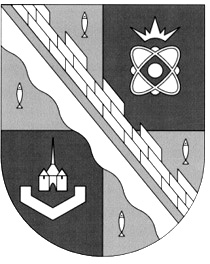                            администрация МУНИЦИПАЛЬНОГО ОБРАЗОВАНИЯ                                             СОСНОВОБОРСКИЙ ГОРОДСКОЙ ОКРУГ  ЛЕНИНГРАДСКОЙ ОБЛАСТИ                             постановление                                                    от 26/07/2022 № 1632Об утверждении средней рыночной стоимостиодного квадратного метра общей площади жилья для осуществления отдельного государственного полномочия Ленинградской области по обеспечению однократно благоустроенными жилыми помещениями специализированного жилищного фонда по договорам найма специализированных жилых помещений детей-сироти детей, оставшихся без попечения родителей, лиц из числа детей-сирот и детей, оставшихся без попечения родителей, на третий квартал 2022 годаВо исполнение ст.8 Федерального закона от 21.12.1996 № 159-ФЗ «О дополнительных гарантиях по социальной поддержке детей-сирот и детей, оставшихся без попечения родителей», ст.5 областного закона Ленинградской области от 28.07.2005 № 65-оз
«О дополнительных гарантиях социальной поддержки детей-сирот и детей, оставшихся без попечения родителей, лиц из числа детей-сирот и детей, оставшихся без попечения родителей, в Ленинградской области», п.5 ст.2 областного закона Ленинградской области от 17.06.2011 № 47-оз «О наделении органов местного самоуправления муниципальных образований Ленинградской области отдельным государственным полномочием Российской Федерации, переданным органам государственной власти Ленинградской области, и отдельными государственными полномочиями Ленинградской области по опеке и попечительству, социальной поддержке детей-сирот и детей, оставшихся без попечения родителей, и лиц из числа детей-сирот и детей, оставшихся без попечения родителей», в целях обеспечения осуществления отдельного государственного полномочия Ленинградской области по обеспечению однократно благоустроенными жилыми помещениями специализированного жилищного фонда по договорам найма специализированных жилых помещений детей-сирот и детей, оставшихся без попечения родителей, лиц из числа детей сирот и детей, оставшихся без попечения родителей, администрация Сосновоборского городского округа постановляет:1. Утвердить среднюю рыночную стоимость одного квадратного метра общей площади жилья, для осуществления отдельного государственного полномочия Ленинградской области по обеспечению однократно благоустроенными жилыми помещениями специализированного жилищного фонда по договорам найма специализированных жилых помещений детей-сирот и детей, оставшихся без попечения родителей, лиц из числа детей сирот и детей, оставшихся без попечения родителей, на третий  квартал 2022 года по муниципальному образованию Сосновоборский городской округ Ленинградской области в размере 155 444 (сто пятьдесят пять тысяч четыреста сорок четыре) рубля 98 копеек, рассчитанную согласно методике расчета (Приложение).2. Отделу по связям с общественностью (пресс-центр) комитета по общественной безопасности и информации (Бастина Е.А.) разместить настоящее постановление на официальном сайте Сосновоборского городского округа.3. Общему отделу администрации (Смолкина М.С.) обнародовать настоящее постановление на электронном сайте городской газеты «Маяк».4. Настоящее постановление вступает в силу со дня официального обнародования.5. Контроль за исполнением настоящего постановления возложить на заместителя главы администрации по социальным вопросам Горшкову Т.В.Глава Сосновоборского городского округа                                                              М.В.ВоронковПриложение                                                                                              к постановлению администрацииСосновоборского городского округа                                                                                              от 26/07/2022 № 1632Методикарасчета  показателя средней рыночной стоимости одного квадратного метра общей площади жилого помещения по муниципальному образованию Сосновоборский  городской округ Ленинградской области для  осуществления отдельного государственного полномочия Ленинградской области по обеспечению однократно 
благоустроенными жилыми помещениями специализированного жилищного фонда по договорам найма специализированных жилых помещений детей-сирот и детей, оставшихся без попечения родителей, лиц из числа детей сирот и детей, оставшихся без попечения родителейПоказатель расчета средней рыночной стоимости жилья (отношение суммы ценового предложения к их количеству) определятся по формуле :РПСс = (СЦТЖ1  +  СЦТЖ2  + …) : Кгде СЦТЖ – средняя цена стоимости одного квадратного метра общей площади типового жилья на рынке в Сосновоборском городском округе;К- количество ценовых предложений.Расчет средней рыночной стоимости 1 квадратного метра общей площади жилья рассчитан следующим образом:Средняя рыночная стоимость 1 кв.м.  по данным ООО «Регион 47» составляет:
167 968 рублей 75 копеекСредняя рыночная стоимость 1 кв.м.  по данным АН «Серебрянный ключ» составляет: 160 210 рублей 98 копеек(145 714,29+156 521,74+158 571,43+155 555,56+153 424,66+152000+169 444,45+
166 666,67+ 184 000) : 9.Средняя рыночная стоимость 1 кв.м. по данным АН «Альянс» составляет:
133 389 рубля 18 копеек(129 687,50+120 895,53+149 584,49) : 3.Средняя рыночная стоимость 1 кв.м. по данным ООО «Александр»  составляет
160 210 рублей 98 копеек(145 714,29+156 521,74+158 571,43+155 555,56+153 424,66+152000+169 444,45+
166 666,67+ 184 000) : 9.Расчетный показатель средней рыночной стоимости 1 кв.м. по данным ресурсов рассчитан по формуле РПСс = (СЦТЖ1 + СЦТЖ2 + СЦТЖ3 ) : 3 = 167 968,75 +
160 210, 98 + 133 389,18 +160 210, 98  : 4 = 155 444 рубля 98 копейки.